Embassy of India 
Dushanbe……On 18 January 2019, Shri Somnath Ghosh, Ambassador of India to Tajikistan met Tajik ITEC candidates at Conference Room at Chancery before their departure to India. In this batch, 23 ITEC candidates from Tajikistan are going to attend courses in IT, agriculture, industry, healthcare, business, management, networking, web designing etc in different prestigious institutes of India. Tajikistan sends large number of candidates under ITEC to India every year.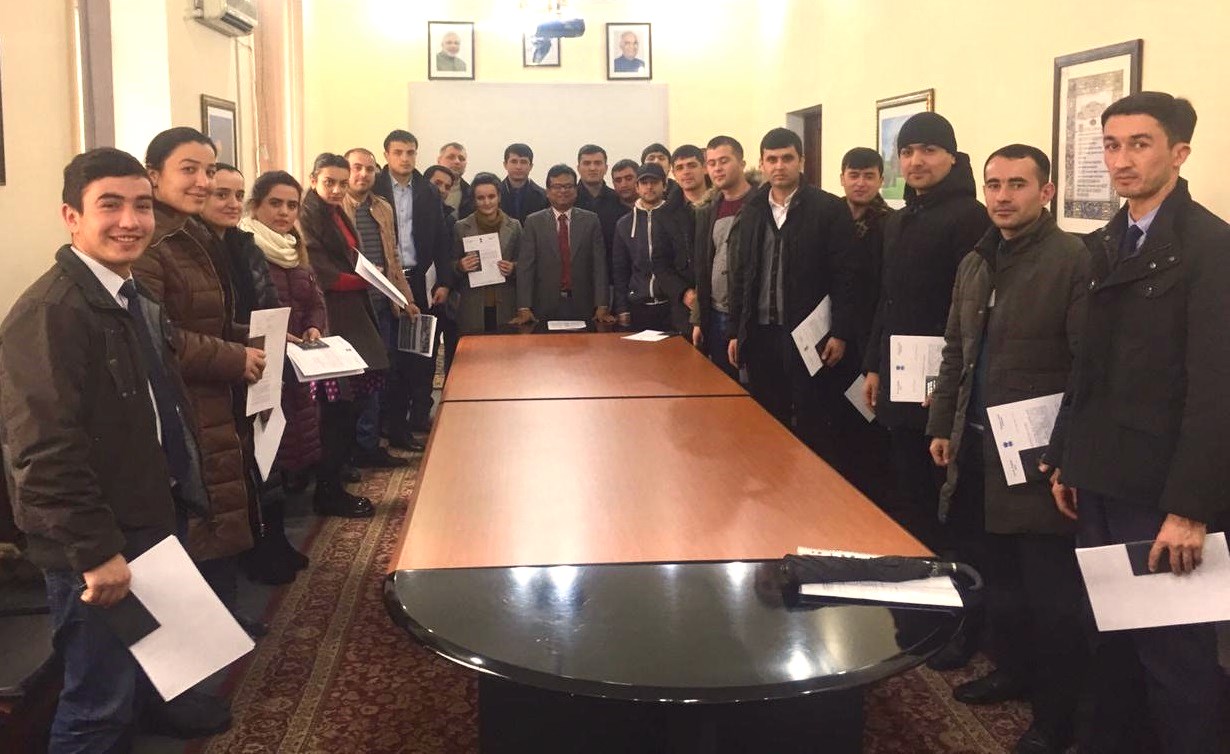 